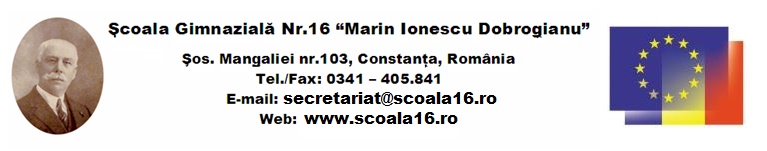 Disciplina: INFORMATICA SI TICPrograma școlară aprobată cu OMEN Nr. 3393/28.02.2017Nr. de ore/an: 35 ore/anNr. de ore/săptămână: o oră/săptămânăClasa:  a VIII-a A, B, CProfesor: Grasu Antoaneta PLANIFICARE   ANUALĂAn şcolar: 2023 - 2024Disciplina: INFORMATICA SI TICPrograma școlară aprobată cu OMEN Nr. 3393/28.02.2017Nr. de ore/an: 35 ore/anNr. de ore/săptămână: o oră/săptămânăClasa:  a VIII-a A, B, CProfesor: Grasu Antoaneta PLANIFICARE     CALENDARISTICĂAn şcolar: 2023 - 2024Competențe specifice1.1. Utilizarea foilor de calcul tabelar în vederea rezolvării unor situații problemă simple1.2. Utilizarea unui editor dedicat pentru realizarea unor pagini web cu diverse teme2.1. Identificarea șirurilor de valori în diferite contexte de prelucrare în vederea construirii algoritmilor2.2. Rezolvarea unor probleme simple prin construirea unor algoritmi de prelucrare a șirurilor de valori3.1. Elaborarea de produse informatice utilizând aplicații de calcul tabelar3.2. Elaborarea/actualizarea de pagini web conform unor specificații date3.3. Implementarea algoritmilor într-un mediu de programareModululUnitatăți de învățareCompetențe generaleNumărde oreSăptămânaObservațiiMODUL 1PAGINI WEB1. Utilizarea responsabilă și eficientă a tehnologiei informației și comunicațiilor2. Rezolvarea unor probleme elementare prin metode intuitive de prelucrare a informației3. Elaborarea creativă de mini proiecte care vizează aspecte sociale, culturale și personale, respectând creditarea informației și drepturile de autor6 (+1)S1 – S6UÎ.1 (10 ore)S723-27.10Școala altfelMODUL 2PAGINI WEB1. Utilizarea responsabilă și eficientă a tehnologiei informației și comunicațiilor2. Rezolvarea unor probleme elementare prin metode intuitive de prelucrare a informației3. Elaborarea creativă de mini proiecte care vizează aspecte sociale, culturale și personale, respectând creditarea informației și drepturile de autor4S8 - S11UÎ.1 (10 ore)S723-27.10Școala altfelMODUL 22.  CALCUL TABELAR1. Utilizarea responsabilă și eficientă a tehnologiei informației și comunicațiilor2. Rezolvarea unor probleme elementare prin metode intuitive de prelucrare a informației3. Elaborarea creativă de mini proiecte care vizează aspecte sociale, culturale și personale, respectând creditarea informației și drepturile de autor3S12- S14UÎ.2 (10 ore)MODUL 32.  CALCUL TABELAR1. Utilizarea responsabilă și eficientă a tehnologiei informației și comunicațiilor2. Rezolvarea unor probleme elementare prin metode intuitive de prelucrare a informației3. Elaborarea creativă de mini proiecte care vizează aspecte sociale, culturale și personale, respectând creditarea informației și drepturile de autor7S15- S21UÎ.2 (10 ore)MODUL 43.   ALGORITMI1. Utilizarea responsabilă și eficientă a tehnologiei informației și comunicațiilor2. Rezolvarea unor probleme elementare prin metode intuitive de prelucrare a informației3. Elaborarea creativă de mini proiecte care vizează aspecte sociale, culturale și personale, respectând creditarea informației și drepturile de autor7 (+1)S22 - S28UÎ.3 (11 ore)S2922-26.04Săptămâna verdeMODUL 53.   ALGORITMI1. Utilizarea responsabilă și eficientă a tehnologiei informației și comunicațiilor2. Rezolvarea unor probleme elementare prin metode intuitive de prelucrare a informației3. Elaborarea creativă de mini proiecte care vizează aspecte sociale, culturale și personale, respectând creditarea informației și drepturile de autor4S30 – S34UÎ.3 (11 ore)S2922-26.04Săptămâna verdeMODUL 5Recapitulare finală135Unitatea de învățareCompetențe specificeConținuturiNr. oreSăptămânaObservațiiMODULI1. Pagini web1.2. Utilizarea unui editor dedicat pentru realizarea unor pagini web cu diverse teme3.2. Elaborarea/ actualizarea de pagini web conform unor specificații dateNormele de securitate și protecție a muncii în laboratorul de informatică. Elemente de structură ale unei pagini web: antet, titlu, corp1S1S723-27.10Școala altfelVACANȚĂ28.10-05.11MODULI1. Pagini web1.2. Utilizarea unui editor dedicat pentru realizarea unor pagini web cu diverse teme3.2. Elaborarea/ actualizarea de pagini web conform unor specificații dateHTML - Operații de formatare la nivel de text, paragraf, fundal1S2-S723-27.10Școala altfelVACANȚĂ28.10-05.11MODULI1. Pagini web1.2. Utilizarea unui editor dedicat pentru realizarea unor pagini web cu diverse teme3.2. Elaborarea/ actualizarea de pagini web conform unor specificații dateHTML - Inserarea tabelelor2S3 S4S723-27.10Școala altfelVACANȚĂ28.10-05.11MODULI1. Pagini web1.2. Utilizarea unui editor dedicat pentru realizarea unor pagini web cu diverse teme3.2. Elaborarea/ actualizarea de pagini web conform unor specificații dateHTML - Operații cu liste1S5S723-27.10Școala altfelVACANȚĂ28.10-05.11MODULI1. Pagini web1.2. Utilizarea unui editor dedicat pentru realizarea unor pagini web cu diverse teme3.2. Elaborarea/ actualizarea de pagini web conform unor specificații dateAplicații/Evaluare1S6 S723-27.10Școala altfelVACANȚĂ28.10-05.11MODUL II1. Pagini web1.2. Utilizarea unui editor dedicat pentru realizarea unor pagini web cu diverse teme3.2. Elaborarea/ actualizarea de pagini web conform unor specificații dateElemente de interfață ale editorului de pagini web Google Sites 1S8MODUL II1. Pagini web1.2. Utilizarea unui editor dedicat pentru realizarea unor pagini web cu diverse teme3.2. Elaborarea/ actualizarea de pagini web conform unor specificații dateOperații specifice editorului de pagini web Google Sites1S9MODUL II1. Pagini web1.2. Utilizarea unui editor dedicat pentru realizarea unor pagini web cu diverse teme3.2. Elaborarea/ actualizarea de pagini web conform unor specificații dateRecapitulare/ Evaluarea unității de învățare2S10 S11MODULIIMODULII2. Calcul tabelar2. Calcul tabelar1.1. Utilizarea foilor de calcul tabelar în vederea rezolvării unor situații problemă simple3.1. Elaborarea de produse informatice utilizând aplicații de calcul tabular1.1. Utilizarea foilor de calcul tabelar în vederea rezolvării unor situații problemă simple3.1. Elaborarea de produse informatice utilizând aplicații de calcul tabularElemente de interfață ale unei aplicații de calcul tabelar.Structura unui registru de calcul 1S12MODULIIMODULII2. Calcul tabelar2. Calcul tabelar1.1. Utilizarea foilor de calcul tabelar în vederea rezolvării unor situații problemă simple3.1. Elaborarea de produse informatice utilizând aplicații de calcul tabular1.1. Utilizarea foilor de calcul tabelar în vederea rezolvării unor situații problemă simple3.1. Elaborarea de produse informatice utilizând aplicații de calcul tabularOperații cu un registru de calcul, foi de calcul, de editare Operații de formatare a rândurilor/coloanelor1S13MODULIIMODULII2. Calcul tabelar2. Calcul tabelar1.1. Utilizarea foilor de calcul tabelar în vederea rezolvării unor situații problemă simple3.1. Elaborarea de produse informatice utilizând aplicații de calcul tabular1.1. Utilizarea foilor de calcul tabelar în vederea rezolvării unor situații problemă simple3.1. Elaborarea de produse informatice utilizând aplicații de calcul tabularOperații de formatare a celulelor (aliniere conținut, borduri, culori de umplere, stiluri predefinite)Aplicații/Evaluare2S14 VACANȚĂ23.12-07.01MODUL III2. Calcul tabelar2. Calcul tabelar1.1. Utilizarea foilor de calcul tabelar în vederea rezolvării unor situații problemă simple3.1. Elaborarea de produse informatice utilizând aplicații de calcul tabular1.1. Utilizarea foilor de calcul tabelar în vederea rezolvării unor situații problemă simple3.1. Elaborarea de produse informatice utilizând aplicații de calcul tabularTipuri de date: numeric, text, dată calendaristicăFormule de calcul care utilizează operatori aritmetici (+, -,*, /)2S15 S16VACANȚĂ24.02-03.03MODUL III2. Calcul tabelar2. Calcul tabelar1.1. Utilizarea foilor de calcul tabelar în vederea rezolvării unor situații problemă simple3.1. Elaborarea de produse informatice utilizând aplicații de calcul tabular1.1. Utilizarea foilor de calcul tabelar în vederea rezolvării unor situații problemă simple3.1. Elaborarea de produse informatice utilizând aplicații de calcul tabularFuncții specifice aplicației de calcul tabelar pentru sumă, maxim, minim, medie aritmetică și decizie1S17VACANȚĂ24.02-03.03MODUL III2. Calcul tabelar2. Calcul tabelar1.1. Utilizarea foilor de calcul tabelar în vederea rezolvării unor situații problemă simple3.1. Elaborarea de produse informatice utilizând aplicații de calcul tabular1.1. Utilizarea foilor de calcul tabelar în vederea rezolvării unor situații problemă simple3.1. Elaborarea de produse informatice utilizând aplicații de calcul tabularSortarea crescătoare/descrescătoare a datelor dintr-un tabel după unul sau mai multe criterii. Filtrarea datelor1S18-VACANȚĂ24.02-03.03MODUL III2. Calcul tabelar2. Calcul tabelar1.1. Utilizarea foilor de calcul tabelar în vederea rezolvării unor situații problemă simple3.1. Elaborarea de produse informatice utilizând aplicații de calcul tabular1.1. Utilizarea foilor de calcul tabelar în vederea rezolvării unor situații problemă simple3.1. Elaborarea de produse informatice utilizând aplicații de calcul tabularGrafice2S19 S20VACANȚĂ24.02-03.03MODUL III2. Calcul tabelar2. Calcul tabelar1.1. Utilizarea foilor de calcul tabelar în vederea rezolvării unor situații problemă simple3.1. Elaborarea de produse informatice utilizând aplicații de calcul tabular1.1. Utilizarea foilor de calcul tabelar în vederea rezolvării unor situații problemă simple3.1. Elaborarea de produse informatice utilizând aplicații de calcul tabularAplicații. Evaluarea unității de învățare1S21VACANȚĂ24.02-03.03MODULIV3. Algoritmi2.1. Identificarea șirurilor de valori în diferite contexte de prelucrare în vederea construirii algoritmilor2.2. Rezolvarea unor probleme simple prin construirea unor algoritmi de prelucrare a șirurilor de valori3.3. Implementarea algoritmilor într-un mediu de programareRecapitulare din clasele anterioare: Algoritmi2S22  S23S2922-26.04Săptămâna verdeVACANȚĂ07-18.04MODULIV3. Algoritmi2.1. Identificarea șirurilor de valori în diferite contexte de prelucrare în vederea construirii algoritmilor2.2. Rezolvarea unor probleme simple prin construirea unor algoritmi de prelucrare a șirurilor de valori3.3. Implementarea algoritmilor într-un mediu de programareȘir de valori: -Verificarea unei proprietăți - Primele n numere dintr-un interval care au o anumită proprietate4S24S25 S26 S27S2922-26.04Săptămâna verdeVACANȚĂ07-18.04MODULV3. Algoritmi2.1. Identificarea șirurilor de valori în diferite contexte de prelucrare în vederea construirii algoritmilor2.2. Rezolvarea unor probleme simple prin construirea unor algoritmi de prelucrare a șirurilor de valori3.3. Implementarea algoritmilor într-un mediu de programareȘirul lui Fibonacci1S28S2922-26.04Săptămâna verdeVACANȚĂ07-18.04MODULV3. Algoritmi2.1. Identificarea șirurilor de valori în diferite contexte de prelucrare în vederea construirii algoritmilor2.2. Rezolvarea unor probleme simple prin construirea unor algoritmi de prelucrare a șirurilor de valori3.3. Implementarea algoritmilor într-un mediu de programareOperații cu șiruri de valori cu număr cunoscut de elemente: citire, afișare parcurgere 1S30MODULV3. Algoritmi2.1. Identificarea șirurilor de valori în diferite contexte de prelucrare în vederea construirii algoritmilor2.2. Rezolvarea unor probleme simple prin construirea unor algoritmi de prelucrare a șirurilor de valori3.3. Implementarea algoritmilor într-un mediu de programareOperații cu șiruri de valori cu număr necunoscut de elemente: citire, afișare, parcurgere 2S31  S32MODULV3. Algoritmi2.1. Identificarea șirurilor de valori în diferite contexte de prelucrare în vederea construirii algoritmilor2.2. Rezolvarea unor probleme simple prin construirea unor algoritmi de prelucrare a șirurilor de valori3.3. Implementarea algoritmilor într-un mediu de programareAplicații. Evaluarea unității de învățare2S33 S34MODULVRecapitulare finală1.1., 1.2., 2.1., 2.2., 2.3., 3.1., 3.2., 3.3.Recapitulare finală. Evaluare finală.1S35